Microbes: The Spanish Flu Pandemic!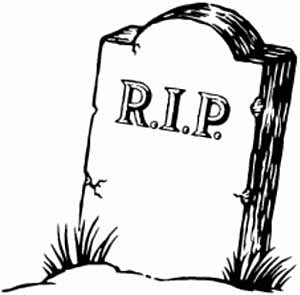 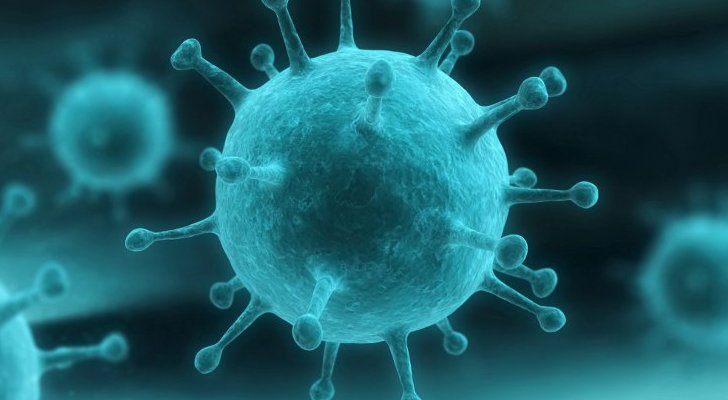 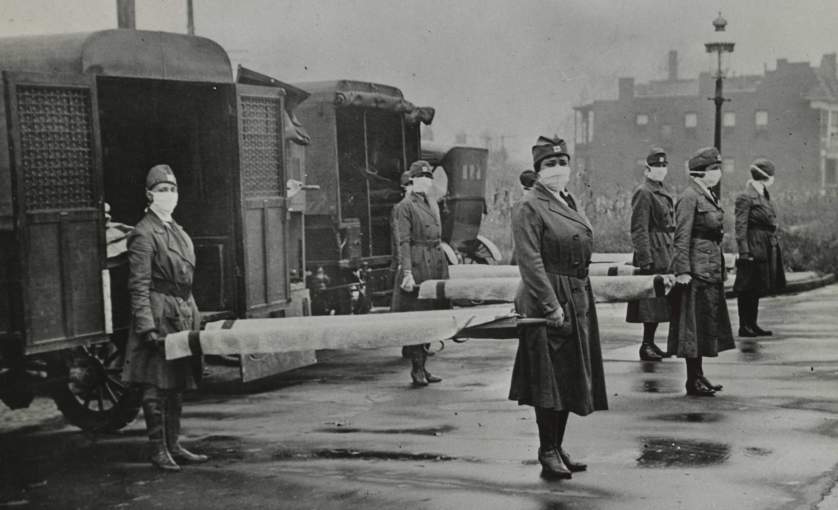 With a partner, view the 10 minute video at the following link.  Then, complete the following.Part A1. Clearly state three things that you already knew after watching the video.2. Clearly state three facts or statistics that you learned after watching the video.3. Clearly state three relevant questions that come to mind after watching the video.Part BNow, find another You Tube video (preferably less than 5 minutes) that deals with an illness or condition that is caused by exposure to a microbe (bacteria, virus, protozoa, fungus). It can’t be a Spanish Flu video.  Upload the link to Edmodo and share it with the class.Your video choice must be cleared through the teacher (to avoid duplication with other students and to make sure it’s appropriate).Part CFinally, create and submit a pic collage with a title and at least five different images related to either the Spanish Flu, the other disease or condition you You-Tubed or microbes in general0-11-22-33-4‘Already Knew’None123‘Facts or Statistics’None123‘Relevant Questions’None123You Tube Video FindUnsatisfactorySatisfactoryGoodExcellentSelf EffortUnsatisfactorySatisfactoryGoodExcellentGroup (Partner) EffortUnsatisfactorySatisfactoryGoodExcellentPic Collage TaskUnsatisfactorySatisfactoryGoodExcellent